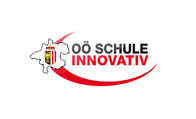 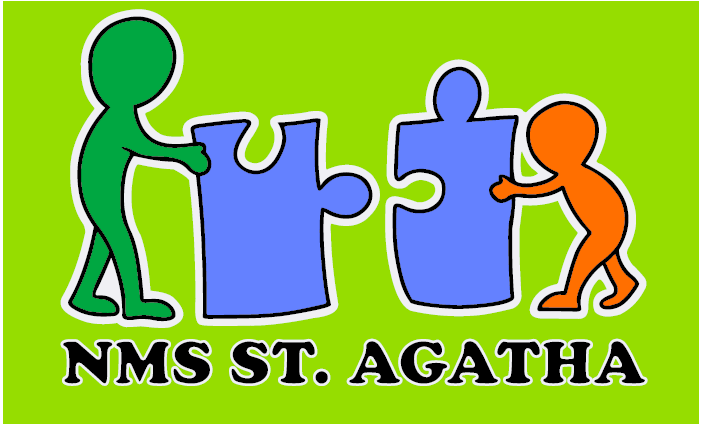 		Klasse: ____, Schuljahr: 2019/2020
S C H Ü L E R D A T E N B L A T TFamilienname: _________________________________________________________Vorname: _____________________________________________________________Geburtsdatum: __________________Sozialversicherungsnummer: _________________________________Mein Kind befindet sich im   5.  6.  7.   8.   9.   Schulbesuchsjahr 
Ein Bruder, eine Schwester befindet sich auch in der NMS St Agatha.	 ⃝ Ja, Klasse: ________
										 ⃝ Nein 
Religion: ________________________Staatsbürgerschaft: _____________________________Erziehungsberechtigte(r):	 ____________________________________				____________________________________Adresse: _________________________________________________________________ (Straße)	    _________________________________________________________________ (Postleitzahl, Ort)Telefon: _______________________________
Weitere Telefonnummern: ____________________________________________________E-Mail: _________________________________Schülerfreifahrt wird in Anspruch genommen:	⃝ Ja	⃝Nein      Busfirma: ____________________Hausarzt: ________________________________Die Daten wurden von mir (uns) kontrolliert.
Sollten sich Schülerdaten (Wohnsitzwechsel, Tel. Nr…..) während des Jahres ändern, werden sie umgehend der Schule gemeldet._____________		____________________________	________________________________      Datum					Unterschriften aller Erziehungsberechtigten